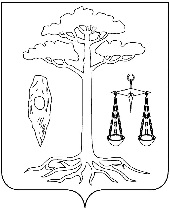 администрациятейковского муниципального районаивановской областип о с т а н о в л е н и е  от    30.07.2021      №  238              г. ТейковоОб утверждении документации по проекту планировки территории и проекту межевания территории линейного объекта «Газопровод межпоселковый от газопровода на с. Нельша до с. Морозово Тейковского района Ивановской области»Руководствуясь Градостроительным кодексом Российской Федерации, в соответствии с Уставом Тейковского муниципального района, учитывая протокол публичных слушаний по проекту планировки территории и проекту межевания территории линейного объекта «Газопровод межпоселковый от газопровода на с. Нельша до с. Морозово Тейковского района Ивановской области» и заключение по результатам проведения публичных слушаний, администрация Тейковского муниципального района постановляет: Утвердить документацию по проекту планировки территории и проекту межевания территории линейного объекта «Газопровод межпоселковый от газопровода на с. Нельша до с. Морозово Тейковского района Ивановской области».Глава Тейковского муниципального района	                                                             В.А. Катков    